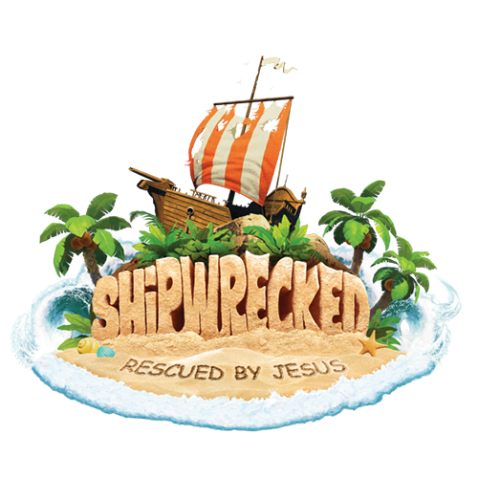 Join Us and be Rescued by JesusBausman United Church of Christ 2018 Vacation Bible School Registration                 August 5th – August 9th   Evenings 5:30 – 7:45 (Dinner is provided)Child’s Name: _____________________________________________________*Age: _____________	Birthdate: ____/____/____     Gender:  M     FSchool Grade completed in June 2018: ________________________Name of Parent or Guardian: ____________________________________________________________Address: ________________________________________________________________Home Phone: __________________   Work Phone: _________________   Cell: _________________Email Address: __________________________________________________Home Congregation (if any): ______________________________________________________Relationship to child: ________________   Phone: _______________Allergies (food/bees etc.) or any medical needs that staff should be aware of: *Must be 3 by 8/1/18------------------------------------------------------------------------------------------------------Would you be willing to help with VBS?Name: __________________________________  Phone: ______________________________Days Available:   Any     Sunday     Monday     Tuesday     Wednesday     Thursday     Email Forms to Office@BausmanUCC.org or mail/dropped off at 1064 Penn Avenue, Wyomissing 19610